ВИДЫ ОГНЕТУШИТЕЛЕЙ И ИХ НАЗНАЧЕНИЕ
Огнетушитель порошковый ОП-3(з)Масса заряда - 2,7 кг.
Длинна выброса - 3,8 м.
Огнетушащая способность - 2А;89В, (2.80).
Габариты - 450*320*300 мм.
Масса с зарядом - 5 кг
Предназначен для укомплектования легковых автомобилей, а также применения в бытовых условиях в качестве первичного средства тушения пожаров класса А (твердых веществ), С (горючих газов), В (горючих жидкостей или плавящихся твердых тел) и электроустановок, находящихся под напряжением до 1000 В (в зависимости от марки применяемого огнетушащего порошка) Приведение огнетушителя в рабочее положение: поднести огнетушитель к очагу пожара с учетом безопасного от теплового воздействия расстояния. Выдернуть чеку и отвести рукоятку запуска от корпуса огнетушителя. Направить сопло распылителя на очаг пожара, нажать на клавишу, расположенную сверху над рукояткой запуска Тушение производить только с наветренной стороны.
Огнетушитель эксплуатируется в диапазоне температур от -50 до +50 °С. Гарантийный срок эксплуатации огнетушителя составляет 18 месяцев со дня продажи через розничную торговую сеть, но не более 24 месяцев со дня изготовления
Огнетушитель запрещено устанавливать вблизи нагревательных приборов, он должен быть защищен от воздействия солнечных лучей. Огнетушитель подлежит ежегодной периодической проверке на специализированной станции перезарядки.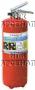 Огнетушители углекислотные (ОУ)Огнетушитель углекислотный ОУ-1:
Объем - 2 л.
Масса заряда - 1 кг.
Выход заряда - 8 сек.
Огнетушащая способность - 13B (0,40).
Габариты - 315*220*220 мм.
Масса с зарядом - 4,5 кг.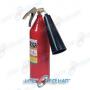 Огнетушители углекислотные. Углекислотные  огнетушители предназначены для тушения загораний веществ, горение которых не может происходить без доступа воздуха, загораний электроустановок, находящихся под напряжением не более 1000В, жидких и газообразных веществ (класс В, С).
Углекислотными огнетушителями предпочтительно оборудовать противопожарные щиты в лакокрасочных цехах, на складах, АЗС и на территории промышленных предприятий, на транспортныx средствах (железнодорожном, городском, морском транспорте), в электроустановках, находящихся под напряжением до 1000В, в музеях, картинных галереях, архивах. в офисных помещениях при наличии оргтехники, а также в жилом секторе.
Огнетушители не предназначены для тушения загорании веществ, горение которых может происходить без доступа воздуха (алюминий, магний и их сплавы, натрий, калий), такими огнетушителями нельзя тушить дерево.
Рекомендуется периодически проверять массу заряда - не реже одного раза в два года. Суммарная масса огнетушителя определяется прибавлением к ней массы СО2, указанной на этикетке или в паспорте. Необходимо проводить перезарядку и переосвидетельствование баллона через 5 лет. Диапазон рабочих температур  от -40oс до +50oс.Огнетушители воздушно-пенные (ОВП)Огнетушитель воздушно-пенный заряженный ОВП-4(з)
Масса заряда 4 кг
Длина выброса 3 м
Огнетушащая способность 1А,34В, (1,10)
Габариты 410*340*310 мм
Масса с зарядом 7,4 кг
предназначены для тушения различных веществ и материалов, за исключением щелочных металлов и электроустановок. Огнетушители ОВП обеспечивают подачу воздушно-механической пены. Огнетушащий состав - раствор пенообразователя. Огнетушители ОВП используются при тушении пожаров класса А и В (дерево, бумага, краска, ГСМ). Эксплуатируются при температуре от +5oC до +50oC.
Перезарядка - один раз в год.
Применение для тушения электроустановок, находящихся под напряжением НЕ ДОПУСКАЕТСЯ.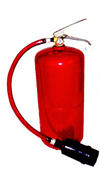 Огнетушители самосрабатывающие ОСП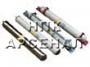 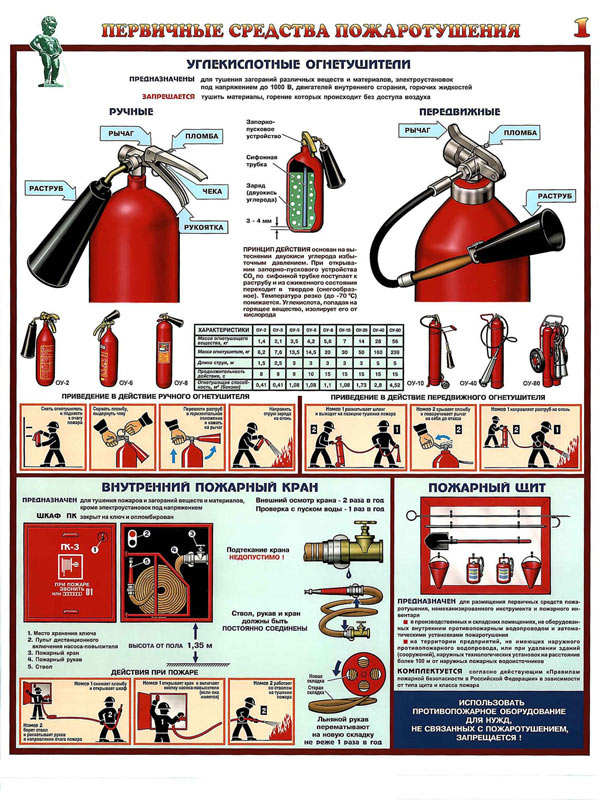 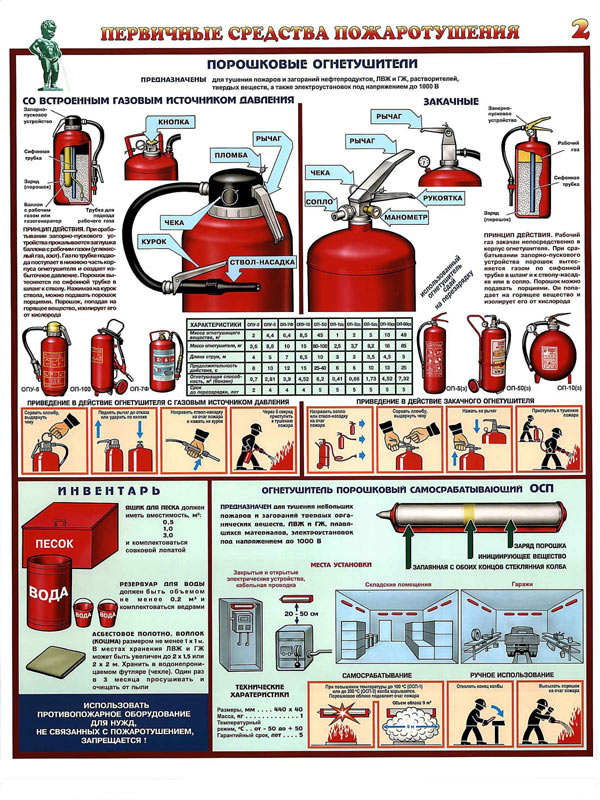 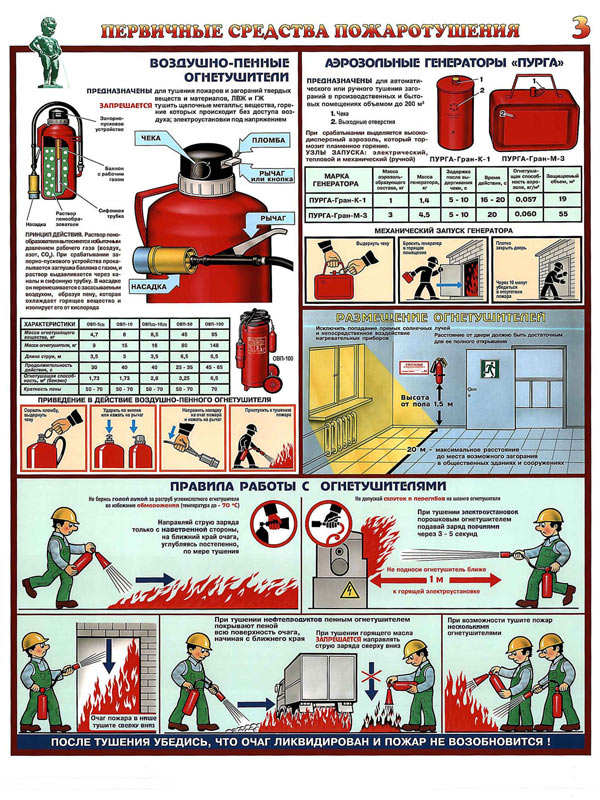 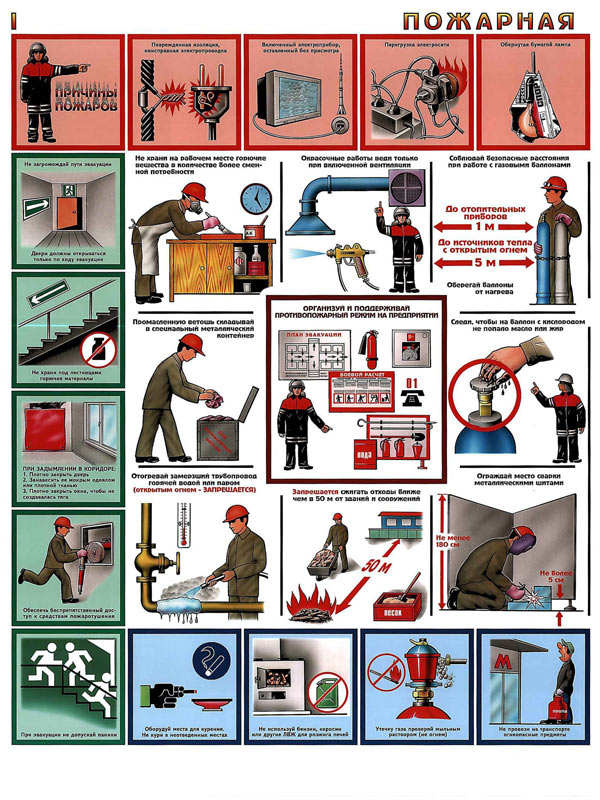 